Уважаемая Татьяна Геннадьевна!Администрация Камышловского городского округа благодарит Вас за проведенную работу по увековечиванию памяти погибших в годы Великой Отечественной Войны. Считаем, что имя земляка Лузина Василия Васильевича 1907г.р. на территории захоронения ВМЦ 66-676/2014 г.Камышлов Свердловской области должно быть увековечено.Администрация Камышловского городского округа планирует изготовление дополнительной плиты на захоронении. Для организации данной деятельности необходим полный список погибших и захороненных на территории братской могилы, прилегающей территории и городского кладбища.В случае наличия возможности у музея Муниципального автономного образовательного учреждения «Лицей №5» и на основании проведенной Вами работы предлагаем подготовить полный список захороненных в братской могиле и не упомянутых на установленных мемориальных плитах.С уважением,Заместитель главы администрацииКамышловского городского округа                                            А.А. Соболева                    Романюк Наталья Борисовна8(34375) 2-32-24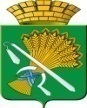 АДМИНИСТРАЦИЯКамышловского городского округаулица Свердлова, 41город Камышлов,Свердловская область, 624860Телефон/факс: 8 (34375) 2- 33 -32e-mail: KamGO@mail.ru«      » февраля 2018 г. № Логиновой Татьяне ГеннадьевнеT.G.Loginova@yandex.ru